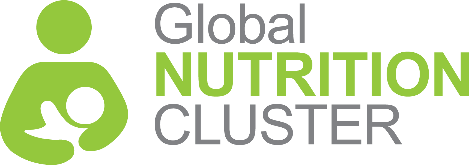 1er avril 2020Étiquette d’emailEnvoi d’emailEnvoi d’emailEnvoi d’emailÀCCCCISoyez bref. Demandez-vous, cet e-mail est-il nécessaire ?Mettez toujours en copie carbone (CC) une personne si vous la mentionnez.Mettez en copie carbone invisible (CCI – ou copie cachée) tous les destinataires lors de l'envoi d'emails en masse, par exemple, à tous les membres du cluster, des newsletters à un public plus large, etc. Une personne reçoit en moyenne 121 e-mails par jour. Passer juste 5 minutes par email équivaut à une journée de dix heures.N'utilisez pas la copie carbone comme une arme.N’UTILISEZ PAS la fonction copie cachée dans les emails individuels.Est-ce que toutes ces personnes doivent être impliquées dans la conversation ?Si vous mentionnez des informations qu'une personne vous a transmises, pensez à la mettre en CC pour leur information, et ainsi vous ne parlerez donc pas à leur insu.Utilisez seulement si vous avez déclaré que vous déplacez quelqu'un de l’historique du message vers CCIL’email est-il le meilleur moyen de communiquer ce que je dois dire ?Est-ce que tout le monde dans cet échange d'emails doit savoir cela ?Pensez à utiliser des logiciels ou des services dédiés comme Mailchimp plutôt que des e-mails de masse.Répondre à tous ?Répondre à tous ?Répondre à tous ?OuiParfoisNonLorsque vous répondez à un sujet lié au travail et que cela ajoute quelque chose d'important à la discussion pour les autres.Lorsque vous ajoutez à une salutation pour un nouveau membre de l'équipe, ou un membre de l’équipe qui part à la retraire, ou que vous félicitez quelqu'un pour sa réussite.Lorsque l'auteur de l'email d'origine a posé une question et que tout le monde n'a pas besoin de connaître la réponse+ Nom, pour faire savoir aux autres que vous avez ajouté des personnes à la discussionContenu de vos emailsContenu de vos emailsContenu de vos emailsL’objetLa longueurVenez-en au fait, poliment. C'est le titre. Travaillez-le. Suivez les conseils donnés aux journalistes: ne noyez pas le poisson.Lisez ceciSi une action spécifique est nécessaire, essayez de l'indiquer dans l'objet. (Par ex. « Votre approbation du budget est nécessaire »)Visez la concision. Éditer le texte avant d'envoyer.Ne faites pas de déduction. Indiquez exactement ce que le destinataire doit faire.Si votre e-mail est long par nécessité, incluez un synopsis de 1 à 2 phrases au début.Toute action/demande nécessite un délai. Ce n'est pas discourtois.Prenez en comptePrenez en comptePrenez en comptePièces jointesAbsent du bureauRelectureSi vous dites que quelque chose est attaché, assurez-vous qu'il l'est.Écrivez toujours une note lorsque vous serez absent du bureau, et même si vous participez à des réunions d'une journée ou de longue durée.Avant de cliquer sur «envoyer», vérifiez l’orthographe et la clarté.S'il s'agit d'un gros fichier, faites-en plutôt un lien téléchargeable.Dites aux destinataires:Pendant combien de temps vous serez absentQui contacter en votre absence?Et comment vous joindre en cas d'urgenceEssayez de limiter votre utilisation des points d'exclamation. Entre collègues, le visage souriant occasionnel est acceptable pour montrer le ton.Il est tempsIl est tempsIl est tempsZones horairesRéponses opportunesIl est temps d'arrêterSi vous recevez un e-mail tard dans la nuit, il est parfaitement acceptable de répondre au cours de votre journée de travail.Si vous recevez un e-mail et que vous savez que vous aurez besoin de temps pour rechercher la réponse, il serait plus courtois d'écrire à l'expéditeur une courte note lui disant que vous répondrez sous peu.C'est le droit des employés de pouvoir se déconnecter. Vous n'êtes pas obligé d'être contacté en permanence pour des raisons liées au travail.N'oubliez pas que vous êtes ambassadeur de marque du GNCN'oubliez pas que vous êtes ambassadeur de marque du GNCN'oubliez pas que vous êtes ambassadeur de marque du GNCRespectez la marqueÉditez soigneusementSoyez courtoisUtilisez la  signature d’email standard du GNC. Éditez les messages transférés, en les examinant attentivement pour vous assurer que le contenu précédent est pertinent et approprié pour le transfert.Les salutations (cher, bonjour) et les formules de clôture (sincèrement, chaleureusement, cordialement) sont de bons moyens de démarrer et de terminer un email. Dire « merci » aide à établir des relations.Vous n'êtes pas censé être connecté tout le tempsVous n'êtes pas censé être connecté tout le tempsVous n'êtes pas censé être connecté tout le tempsEst-ce une urgence ?Répondez-vous simplement pour montrer aux autres que vous travaillez ?Cela peut-il être traité pendant les heures ouvrables?L'UNICEF est une organisation humanitaire où nous répondons légitimement aux crises dans le monde. Ne vous attendez pas à une réponse de niveau 3 pour un sujet de niveau 1.La mesure de votre efficacité et de votre efficience ne doit pas être l'envoi ou la réponse d'emails au-delà des heures ouvrables ou le week-end. Si vous devez envoyer un message, commencez-le par : « Pour lundi » ou « J'ai besoin de noter pendant que j'y pense ».Parfait. Alors faites-le. N'oubliez pas que les responsables, en particulier, doivent montrer le bon exemple au reste de leur personnel.